THÔNG TIN TRỌNG TÀI VIÊNHÀ ĐĂNG HIỂNHÀ ĐĂNG HIỂN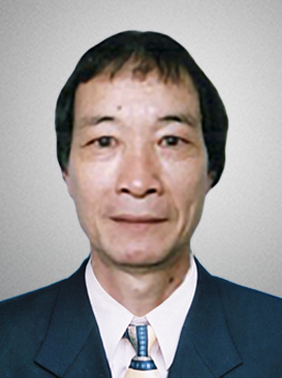 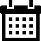 Năm sinh: 1947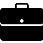 Nghề nghiệp: Nguyên Trưởng ban, Ban Tổng hợp - pháp chế, Tổng cục Tiêu chuẩn đo lường chất lượng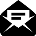 Email: hahien3@yahoo.com.vn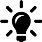 Lĩnh vực hoạt động: Quản lý nhà nước về tiêu chuẩn, đo lường, chất lượng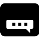 Ngôn ngữ: Tiếng AnhHọc vấnHọc vấn1983Tiến sĩ Chế tạo máy, Tiệp KhắcKinh nghiệmKinh nghiệm1969 – 1978Kỹ sư chế tạo máy, Sở công nghiệp Hải Phòng1978 – 1983Nghiên cứu sinh ngành chế tạo máy, Tiệp Khắc1983 – 1994Trưởng phòng, Phòng Tổng hợp – Trung tâm Tiêu chuẩn đo lường chất lượng KV 11994 – 2007Trưởng ban, Ban Tổng hợp-pháp chế - Tổng cục Tiêu chuẩn đo lường chất lượngChức vụChức vụ2002 – nayTrọng tài viên, Trung Tâm Trọng Tài Quốc tế Việt Nam bên cạnh Phòng Thương mại và Công nghiệp Việt Nam (VIAC)Bằng cấp/chứng chỉBằng cấp/chứng chỉ1983Tiến sĩ Chế tạo máy, Tiệp Khắc